Agency OverviewThe Museum of Applied Arts and Sciences sits at the intersection of the arts, design, science and technology and plays a critical role in engaging communities with contemporary ideas and issues.  Established in 1879, the museum includes the Powerhouse Museum, Sydney Observatory and the Museums Discovery Centre. The Museum is custodian to over half a million objects of national and international significance and is considered one of the finest and most diverse collections in Australia.Primary purpose of the roleThe MAAS Project is the relocation of the Powerhouse Museum and part of a wider government project for the creation of a new arts and cultural precinct in western Sydney. The Conservator will be part of a team working on the preparation of the collection currently stored at Ultimo for digitisation and relocation to the Museums Discovery Centre.   Under the supervision of a Senior Conservator, the Conservator will develop and execute conservation treatment of objects, according to their specialisation. Key accountabilitiesValue add to the collection by stabilising, conserving, documenting and custom housing objects identified by the assessment team needing further conservation treatment prior to transportation.Perform complex conservation treatments of objects in preparation for their relocation.Collaborate with peers across the project to receive information regarding the conservation requirements of assessed objects; to provide expert advice on any transport and packing requirements for objects; and to ensure the overall success of the relocation project.  Ensure compliance with all relevant WHS requirements.  Assess conservation and preservation needs, participate in optimal preventive conservation activities and procedures, undertake research and assist in the identification and management of hazards present in the Museum collectionsEnsure the safety, security, location control and maintenance of objects on display and on storageThis role requires work in a laboratory environment, and requires well developed manual dexterity, fine motor skills and the physical capacity to stand for long periods.Key challengesAchieving project deadlines and milestones.Key relationshipsRole dimensionsDecision makingIs accountable for delivery of conservation services working within approved plans, budget and quality standardsRefers to supervisor for decisions that require change to operations or programs; that are likely to escalate; cause undue risk; create substantial precedent; or are outside of delegation limitsWorks as part of the team to achieve agreed business objectives and performance criteriaSubmits reports, analysis, briefing and other forms of advice with input from supervisorReporting lineSenior ConservatorDirect reportsNilBudget/ExpenditureNilKey knowledge and experienceDemonstrated experience in performing conservation treatments of collection objects relevant to the incumbent’s specialisation. Knowledge of national and international frameworks, ethics and issues relevant to heritage collections. An understanding of the chemicals and materials that may be used for conservation treatments; and relevant WHS issues. Essential requirementsTertiary qualification in Conservation or a related field, plus a minimum of 2 years conservation experience in one or more subject specialisation areas; or 5 years conservation experience. Physical requirements: This role requires the physical capability to stand for long periods of time, fine motor skills and manual dexterity to safely handle collection objects.  Capabilities for the roleThe NSW public sector capability framework describes the capabilities (knowledge, skills and abilities) needed to perform a role. There are four main groups of capabilities: personal attributes, relationships, results and business enablers, with a fifth people management group of capabilities for roles with managerial responsibilities. These groups, combined with capabilities drawn from occupation-specific capability sets where relevant, work together to provide an understanding of the capabilities needed for the role.The capabilities are separated into focus capabilities and complementary capabilities. Focus capabilitiesFocus capabilities are the capabilities considered the most important for effective performance of the role. These capabilities will be assessed at recruitment. The focus capabilities for this role are shown below with a brief explanation of what each capability covers and the indicators describing the types of behaviours expected at each level.Complementary capabilitiesComplementary capabilities are also identified from the Capability Framework and relevant occupation-specific capability sets. They are important to identifying performance required for the role and development opportunities. Note: capabilities listed as ‘not essential’ for this role are not relevant for recruitment purposes however may be relevant for future career development.ClusterPremier and CabinetAgencyMuseum of Applied Arts and SciencesDivision/Branch/UnitCollection Relocation & Digitisation Project / ConservationLocationAll MAAS SitesClassification/Grade/BandConservator, Grade 1ANZSCO Code234911PCAT Code1119192Date of ApprovalApril 2020Agency Websitemaas.museumWho       WhyInternalSenior Conservator Receive guidance and provide regular updates on key projects, issues and prioritiesProvide advice and contribute to decision makingIdentify emerging issues/risks and their implications and propose solutionsProject Teams, Registration and Conservation Departments Work collaboratively to contribute to achieving team outcomesDirect Reports Guide and manage performance and developmentExternalIndustry NetworksTo seek advice and coordinate the loan of specialist equipment and resources from subject matter experts/specialists. FOCUS CAPABILITIESFOCUS CAPABILITIESFOCUS CAPABILITIESFOCUS CAPABILITIESFOCUS CAPABILITIESCapability group/setsCapability nameBehavioural indicatorsLevel 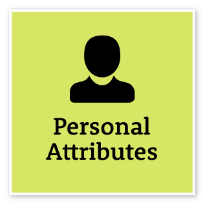 Manage SelfShow drive and motivation, an ability to self-reflect and a commitment to learningManage SelfShow drive and motivation, an ability to self-reflect and a commitment to learningAdapt existing skills to new situationsShow commitment to achieving work goalsShow awareness of own strengths and areas for growth, and develop and apply new skillsSeek feedback from colleagues and stakeholdersStay motivated when tasks become difficultIntermediate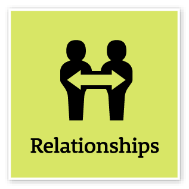 Communicate EffectivelyCommunicate clearly, actively listen to others, and respond with understanding and respectCommunicate EffectivelyCommunicate clearly, actively listen to others, and respond with understanding and respectFocus on key points and speak in plain EnglishClearly explain and present ideas and argumentsListen to others to gain an understanding and ask appropriate, respectful questionsPromote the use of inclusive language and assist others to adjust where necessaryMonitor own and others’ non-verbal cues and adapt where necessaryWrite and prepare material that is well structured and easy to followCommunicate routine technical information clearlyIntermediate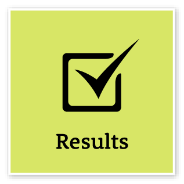 Deliver ResultsAchieve results through the efficient use of resources and a commitment to quality outcomesDeliver ResultsAchieve results through the efficient use of resources and a commitment to quality outcomesSeek and apply specialist advice when requiredComplete work tasks within set budgets, timeframes and standardsTake the initiative to progress and deliver own work and that of the team or unitContribute to allocating responsibilities and resources to ensure the team or unit achieves goalsIdentify any barriers to achieving results and resolve these where possibleProactively change or adjust plans when neededIntermediateThink and Solve ProblemsThink, analyse and consider the broader context to develop practical solutionsThink and Solve ProblemsThink, analyse and consider the broader context to develop practical solutionsIdentify the facts and type of data needed to understand a problem or explore an opportunityResearch and analyse information to make recommendations based on relevant evidenceIdentify issues that may hinder the completion of tasks and find appropriate solutionsBe willing to seek input from others and share own ideas to achieve best outcomesGenerate ideas and identify ways to improve systems and processes to meet user needsIntermediate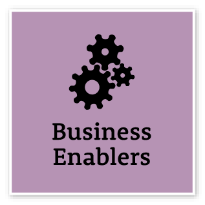 TechnologyUnderstand and use available technologies to maximise efficiencies and effectivenessTechnologyUnderstand and use available technologies to maximise efficiencies and effectivenessDemonstrate a sound understanding of technology relevant to the work unit, and identify and select the most appropriate technology for assigned tasksUse available technology to improve individual performance and effectivenessMake effective use of records, information and knowledge management functions and systemsSupport the implementation of systems improvement initiatives, and the introduction and roll-out of new technologiesIntermediateCOMPLEMENTARY CAPABILITIESCOMPLEMENTARY CAPABILITIESCOMPLEMENTARY CAPABILITIESCOMPLEMENTARY CAPABILITIESCOMPLEMENTARY CAPABILITIESCapability group/setsCapability nameDescriptionLevel Display Resilience and CourageDisplay Resilience and CourageBe open and honest, prepared to express your views, and willing to accept and commit to changeIntermediateAct with IntegrityAct with IntegrityBe ethical and professional, and uphold and promote the public sector valuesFoundationalValue Diversity and InclusionValue Diversity and InclusionDemonstrate inclusive behaviour and show respect for diverse backgrounds, experiences and perspectivesIntermediateCommit to Customer ServiceCommit to Customer ServiceProvide customer-focused services in line with public sector and organisational objectivesFoundationalWork CollaborativelyWork CollaborativelyCollaborate with others and value their contributionFoundationalInfluence and NegotiateInfluence and NegotiateGain consensus and commitment from others, and resolve issues and conflictsFoundationalPlan and PrioritisePlan and PrioritisePlan to achieve priority outcomes and respond flexibly to changing circumstancesFoundationalDemonstrate AccountabilityDemonstrate AccountabilityBe proactive and responsible for own actions, and adhere to legislation, policy and guidelinesIntermediateFinanceFinanceUnderstand and apply financial processes to achieve value for money and minimise financial riskFoundationalProject ManagementProject ManagementUnderstand and apply effective planning, coordination and control methodsFoundational